Б О Й О Р О Ҡ		                  	        РАСПОРЯЖЕНИЕ «28» ноябрь 2022 й.           № 53 р        	«28» ноября 2022 г.О назначении комиссии по проведению плановой инвентаризации администрации сельского поселения Старотумбагушевский сельсоветДля  проведения инвентаризации основных средств администрации сельского поселения Старотумбагушевский сельсовет муниципального района Шаранский район Республики Башкортостан назначается рабочая инвентаризационная комиссия в составе: Председатель комиссии: Тимерханов М.М. – глава сельского поселенияЧлены комиссии:Гумерова А.Д. - управляющий делами администрации, Минлигареев Р.М. – специалист 1 категории администрации,Асылбаева Г.Г – бухгалтер по учету централизованной бухгалтерии.Инвентаризации подлежат основные средства.К инвентаризации приступить 28 ноября 2022 года и окончить 28 ноября 2022 года.Причина инвентаризации – плановая.Материалы по инвентаризации сдать в бухгалтерию не позднее 28 ноября 2022 года.  Контроль за выполнением данного распоряжения оставляю за собой.Глава сельского поселения                                               М.М. ТимерхановБашкортостан РеспубликаһыныңШаран районымуниципаль районыныңИске Томбағош ауыл советыауыл биләмәһе ХакимиәтеҮҙәк урамы, 14-се йорт, Иске Томбағош ауылыШаран районы Башкортостан Республикаһының 452636Тел.(34769) 2-47-19, e-mail:sttumbs@yandex.ruwww.tumbagush.ru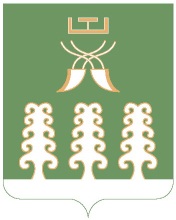 Администрация сельского поселенияСтаротумбагушевский сельсоветмуниципального районаШаранский районРеспублики Башкортостанул. Центральная, д.14 д. Старотумбагушево                             Шаранского района Республики Башкортостан, 452636Тел.(34769) 2-47-19, e-mail:sttumbs@yandex.ru,www.tumbagush.ru